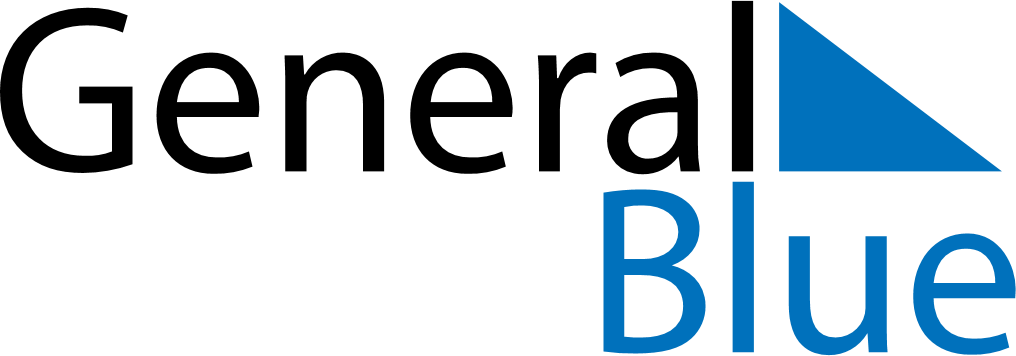 June 2024June 2024June 2024June 2024June 2024June 2024June 2024Al Fujairah City, United Arab EmiratesAl Fujairah City, United Arab EmiratesAl Fujairah City, United Arab EmiratesAl Fujairah City, United Arab EmiratesAl Fujairah City, United Arab EmiratesAl Fujairah City, United Arab EmiratesAl Fujairah City, United Arab EmiratesSundayMondayMondayTuesdayWednesdayThursdayFridaySaturday1Sunrise: 5:24 AMSunset: 7:00 PMDaylight: 13 hours and 35 minutes.23345678Sunrise: 5:24 AMSunset: 7:00 PMDaylight: 13 hours and 36 minutes.Sunrise: 5:24 AMSunset: 7:01 PMDaylight: 13 hours and 37 minutes.Sunrise: 5:24 AMSunset: 7:01 PMDaylight: 13 hours and 37 minutes.Sunrise: 5:24 AMSunset: 7:01 PMDaylight: 13 hours and 37 minutes.Sunrise: 5:24 AMSunset: 7:02 PMDaylight: 13 hours and 38 minutes.Sunrise: 5:24 AMSunset: 7:02 PMDaylight: 13 hours and 38 minutes.Sunrise: 5:24 AMSunset: 7:03 PMDaylight: 13 hours and 38 minutes.Sunrise: 5:24 AMSunset: 7:03 PMDaylight: 13 hours and 39 minutes.910101112131415Sunrise: 5:24 AMSunset: 7:03 PMDaylight: 13 hours and 39 minutes.Sunrise: 5:24 AMSunset: 7:04 PMDaylight: 13 hours and 40 minutes.Sunrise: 5:24 AMSunset: 7:04 PMDaylight: 13 hours and 40 minutes.Sunrise: 5:24 AMSunset: 7:04 PMDaylight: 13 hours and 40 minutes.Sunrise: 5:24 AMSunset: 7:04 PMDaylight: 13 hours and 40 minutes.Sunrise: 5:24 AMSunset: 7:05 PMDaylight: 13 hours and 41 minutes.Sunrise: 5:24 AMSunset: 7:05 PMDaylight: 13 hours and 41 minutes.Sunrise: 5:24 AMSunset: 7:05 PMDaylight: 13 hours and 41 minutes.1617171819202122Sunrise: 5:24 AMSunset: 7:06 PMDaylight: 13 hours and 41 minutes.Sunrise: 5:24 AMSunset: 7:06 PMDaylight: 13 hours and 41 minutes.Sunrise: 5:24 AMSunset: 7:06 PMDaylight: 13 hours and 41 minutes.Sunrise: 5:24 AMSunset: 7:06 PMDaylight: 13 hours and 41 minutes.Sunrise: 5:25 AMSunset: 7:06 PMDaylight: 13 hours and 41 minutes.Sunrise: 5:25 AMSunset: 7:07 PMDaylight: 13 hours and 42 minutes.Sunrise: 5:25 AMSunset: 7:07 PMDaylight: 13 hours and 42 minutes.Sunrise: 5:25 AMSunset: 7:07 PMDaylight: 13 hours and 41 minutes.2324242526272829Sunrise: 5:25 AMSunset: 7:07 PMDaylight: 13 hours and 41 minutes.Sunrise: 5:26 AMSunset: 7:08 PMDaylight: 13 hours and 41 minutes.Sunrise: 5:26 AMSunset: 7:08 PMDaylight: 13 hours and 41 minutes.Sunrise: 5:26 AMSunset: 7:08 PMDaylight: 13 hours and 41 minutes.Sunrise: 5:26 AMSunset: 7:08 PMDaylight: 13 hours and 41 minutes.Sunrise: 5:27 AMSunset: 7:08 PMDaylight: 13 hours and 41 minutes.Sunrise: 5:27 AMSunset: 7:08 PMDaylight: 13 hours and 41 minutes.Sunrise: 5:27 AMSunset: 7:08 PMDaylight: 13 hours and 40 minutes.30Sunrise: 5:27 AMSunset: 7:08 PMDaylight: 13 hours and 40 minutes.